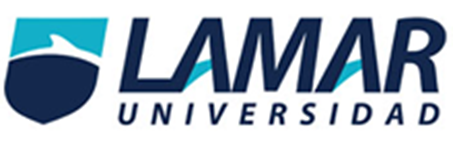 MEDICINA BASADA EN EVIDENCIAS ACTIVIDAD # 5CUADRO COMPARATIVO DE ESTUDIOS DE COHORTE, DICOTOMICOS, CASOS Y CONTROLES TIPO DE ESTUDIO ESTUDIO AL QUE PERTENECE FORMULASSESGOS NIVEL DE EVIDENCIA CRITERIOS DE VALIDEZ COHORTE Analitico obstervacional IE=a/(a+b)IO=c/(c+d)RR= ((a)/(a+b))/((c)/(c+d))= CIE/CIORA= IE-IO%RA= ((RA/IE)(100))Suseptibilidad SobrevivenciaMigraciónInformación IIB Sistemático CASOS Y CONTROLES Analitico obstervacional Rm= (axd) /( bxc)Suseptibilidad SobrevivenciaMigraciónInformaciónIIISistemático DICOTOMICOS Experimental, metanalisis Sensibilidad= a/a+cEspecificidad=d/d+b Valor predictivo positivo=a/a+b Valor predictivo negativo=d/d+c Exactitud=a+d/a+b+c+d Prevalencia=a+c/a+b+c+d RVP= (sen)/(1-esp)RVN= (1- sen)/(esp)ODDPPEP=(prob)/(1-prob)PROB=vppODDPPEP=(ODDPPEPX RVP)ODDPPEP= (ODDPPEP)/(1+ODDPPEP)IAAleatorio 